Министерство образования и науки
Пермского края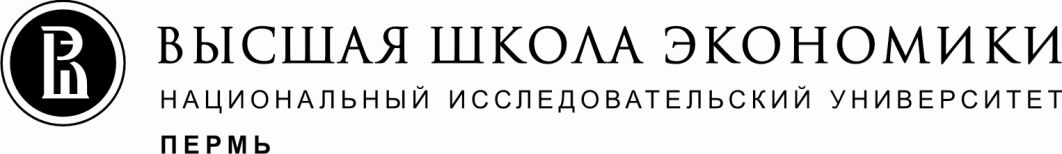 Программа III Международной
научно-практической конференцииУниверситетского округа НИУ ВШЭ30–31 марта 2017 годаПермьУважаемые коллеги!Пермский филиал федерального государственного автономного образовательного учреждения высшего образования «Национальный исследовательский университет «Высшая школа экономики» при поддержке Министерства образования и науки Пермского края приглашают вас 30-31 марта 2017 года принять участие в работе III Международной научно-практической конференции Университетского округа НИУ ВШЭ «Школа XXI века: стратегии и эффекты образовательных инноваций».В конференции примут участие работники образовательных организаций, ведущие специалисты систем образования России и зарубежья, профессорско-преподавательский состав российских и иностранных университетов (США), руководители органов управления образованием.Председателем программного комитета конференции является 
Л.Л. Любимов, доктор экономических наук, ординарный профессор, заместитель научного руководителя НИУ ВШЭ. Сопредседатели программного комитета - 
Г.Е. Володина, кандидат экономических наук, доцент, директор НИУ ВШЭ - Пермь, Р.А. Кассина, кандидат педагогических наук, министр образования и науки Пермского края.Цель конференции - обсуждение профессиональным научным и педагогическим сообществом актуальных вопросов инновационного развития современного школьного образования на региональном, национальном и международном уровнях.Задачи конференции:– определение и систематизация актуальных проблем, направлений инновационного развития современного школьного образования;– презентация лучших стратегий и тактик образовательных инноваций, внедряемых в современной школе на региональном, национальном и международном уровнях;– повышение эффективности инновационной деятельности современной школы в решении актуальных проблем образования;– расширение партнерских отношений и сетевого взаимодействия в сферах дошкольного, школьного и профессионального образования.Работа конференции организуется в двух форматах: академическом и деятельностно-рефлексивном. В академическом формате 30 марта 2017 года состоится пленарное заседание и 31 марта 2017 года – работа секций с презентациями опыта современных педагогических исследований и разработок в области инновационного развития общеобразовательных организаций. В деятельностно-рефлексивном формате 31 марта 2017 года будут проведены мастер-классы, педагогические мастерские, воркшопы.Работа секций состоится на базе образовательных организаций, входящих в состав Университетского округа НИУ ВШЭ: МАОУ «Лицей № 10» г. Перми, МАОУ «Гимназия № 33» г. Перми, МАОУ «СОШ № 7 с углубленным изучением английского языка» г. Перми, МАОУ  «СОШ № 12 с углубленным изучением немецкого языка» г. Перми, МАОУ «СОШ № 28» г. Перми.С материалами конференции можно будет ознакомиться на сайте НИУ ВШЭ – Пермь: https://perm.hse.ru/okrug/III%20MConference.Основные тематические направления работы конференции:Мировой опыт инновационного развития современного школьного образования: модели и практикиРеализация ФГОС НОО и ФГОС ООО: требования стандартов, опыт и образовательные эффектыМодели старшей школы: результаты разработки, внедрения, апробацииИндивидуализация и персонализация образования: траектории и образовательный выборОбразовательный интерактивный контент как тренд современного школьного образованияВеб-сервисы и мобильные сервисы как образовательные инструментыГеймификация образования: использование игровых моделей для построения образовательных траекторийМетапредметное пространство в образовательной организации: создание и содержательно-технологическое наполнениеВнеурочная деятельность обучающихся в контексте современных требованийФормирование гражданской идентичности через присвоение общероссийских и общечеловеческих ценностейОбразование в многоконфессиональном и поликультурном обществеФГОС для детей с ограниченными возможностями здоровья. Инклюзивные образовательные практикиМетапредметные и личностные образовательные результаты: модели и инструменты мониторингаСетевая организация образовательного пространства и образовательного процессаСтратегии и эффективные практики развития профессиональных навыков педагога XXI векаСотрудничество в школе XXI века: обучающиеся, педагоги, родители, попечители, партнерыЦенностные основания и новые ресурсы управления школой XXI векаОбщим итогом работы III Международной научно-практической конференции Университетского округа НИУ ВШЭ «Школа XXI века: стратегии и эффекты образовательных инноваций» станет резолюция участников конференции, систематизирующая эффективные направления решения актуальных проблем инновационного развития современной школы. По итогам конференции планируется издание материалов.СОДЕРЖАНИЕПленарное заседание30 марта 2017 года10.00 – 15.00Место проведения: Органный зал Пермской краевой филармонии Адрес: г. Пермь, ул. Ленина, 51бПроезд: автобусами №№ 7, 10, 14, 41, 60, 68 или троллейбусами №№ 5, 1 до остановки «ЦУМ». Трамваями №№ 3, 4, 6, 7, 8, 11 до остановки «Сквер уральских добровольцев»Регистрация участников: 09.00 – 10.00 (фойе, 1 этаж)31 марта 2017 годаРабота секцийСекция 1. Урок в современной начальной школе: ответы на вызовы XXI векаМесто проведения: МАОУ «Гимназия № 33» г. ПермиАдрес: Пермь, ул. Островского, д. 68Проезд: троллейбусами №№ 8, 11, 13 до ост. «Чернышевского»; автобусами №№ 1, 5, 10, 13 до ост. «Чернышевского»; автобусом №14 до ост. «Тимирязева»; автобусами №№ 30, 36, 63 до ост. «Поликлиника имени Пичугина»Руководители: Худякова Марина Алексеевна – кандидат педагогических наук, доцент, заведующая кафедрой естественно-математического образования в начальной школе Пермского государственного гуманитарно-педагогического университета, Назирова Александра Васильевна – заместитель директора МАОУ «Гимназия № 33» города Перми, Отличник народного просвещения РФ10.00 – 11.15ДокладыБелова Екатерина Владимировна – учитель начальных классов первой квалификационной категории МАОУ «СОШ № 116» г. ПермиКонструирование опорных схем на уроках русского языка в начальной школе как метапредметное умениеВострикова Елена Николаевна – учитель начальных классов высшей квалификационной категории МАОУ «СОШ № 25» г. Перми, Горшкова Людмила Владимировна – учитель начальных классов высшей квалификационной категории МАОУ «СОШ № 25» г. ПермиПрезентация сборника "Учебные задания по русскому языку для детей-мигрантов"Гущина Марина Петровна – учитель начальных классов первой квалификационной категории МАОУ «Лицей № 9» г. ПермиФормирование контрольно-оценочной самостоятельности школьников как важное условие реализации ФГОС НОО Ершова Виктория Валерьевна – учитель начальных классов высшей квалификационной категории МАОУ «СОШ № 11» г. Березники; Хисматуллова Наталья Анатольевна – учитель начальных классов первой квалификационной категории МАОУ «СОШ № 11» г. БерезникиПроектная задача в начальной школе  Захарова Вера Александровна – учитель начальных классов высшей квалификационной категории МАОУ «Гимназия № 6» г. ПермиОсобенности использования серии проектных задач на уроках в начальной школе11.15 – 11.30 Перерыв11.30 – 12.30ДокладыКоротаева Юлия Михайловна – учитель начальных классов высшей квалификационной категории МАОУ «СОШ № 25» г. Перми, Шмакова Елена Геннадьевна – учитель начальных классов первой квалификационной категории МАОУ «СОШ № 25» г. ПермиПрактико-ориентированные задачи по математике в 3-5 классахКосожихина Светлана Александровна – учитель начальных классов первой квалификационной категории МАОУ «Лицей № 9» г. Перми, Валова Наталия Николаевна – учитель начальных классов МАОУ «Лицей № 9» г. ПермиИспользование элементов педагогической технологии «Междисциплинарное обучение» в урочной деятельности младших школьниковРомина Юлия Александровна – учитель химии МАОУ «Лицей № 10» г. Перми, Шатохина Наталья Васильевна – учитель начальных классов МАОУ «Лицей № 10» г. ПермиУроки-исследования как среда формирования исследовательских навыков учащихся начальных классовШеина Марина Витальевна – кандидат физико-математических наук, старший преподаватель департамента экономики и финансов НИУ ВШЭ-ПермьУспешные ученики начальной школы: какие факторы способствуют сохранению успешности?12.30-13.00 ПерерывМастер-классы13.00-13.40Мишутинская Оксана Викторовна – учитель начальных классов первой квалификационной категории МАОУ «СОШ № 11» г. БерезникиПедагогическое наблюдение за развитием метапредметных УУД младших  школьников в ходе выполнения творческих задач13.50-14.30Пермякова Ирина Алексеевна – учитель начальных классов высшей квалификационной категории МБОУ «Воткинский лицей», Заслуженный учитель Удмуртской РеспубликиРазработка урока в дистанционной обучающей среде Moodle с использованием веб-сервисов14.30 – 14.50Подведение итогов работы секцииДИСТАНЦИОННЫЙ ФОРМАТ УЧАСТИЯ Материалы размещены на сайте НИУ ВШЭ – Пермь: https://perm.hse.ru/okrug/IIImnpk_material Бычкова Валентина Захаровна – учитель начальных классов высшей квалификационной категории МАОУ «СОШ № 12» г. СоликамскаИспользование цифрового микроскопа на уроках и во внеурочной деятельностиВаулина Надежда Михайловна – учитель начальных классов высшей квалификационной категории МАОУ «СОШ с углубленным изучением отдельных предметов № 3» г. БерезникиПроектная задача как новая форма вовлечения учащихся в учебную деятельность на урокеЕрашева Галина Николаевна – учитель начальных классов высшей квалификационной категории МБОУ «Очёрская СОШ № 1», Почётный работник общего образования РФИсследовательская деятельность на уроках и во внеурочное время  как средство развития интеллектуальных и творческих способностей младших школьниковЛузьянова Елена Рифовна – учитель начальных классов высшей квалификационной категории МАОУ «Гимназия с углубленным изучением иностранных языков» г. Чайковского	Применение технологии проблемно-диалогического обучения для формирования у младших школьников универсальных учебных действийЛюбимкина Наталья Васильевна – учитель первой квалификационной категории МАОУ «СОШ № 99» г. ПермиИспользование приемов технологии развития критического мышления на уроках русского языка и литературного чтенияПегушина Светлана Владимировна – учитель английского языка первой квалификационной категории МАОУ «Гимназия № 2» г. СоликамскаАктивные формы взаимодействия с родителями при обучении английскому языку детей дошкольного возрастаТаначева Анна Аркадьевна – учитель начальных классов МАОУ «Гимназия с углубленным изучением иностранных языков» г. ЧайковскогоФормирование УУД младших школьников в процессе дидактических игр на уроках русского языкаХабибуллина Раушания Раефовна – учитель начальных классов первой квалификационной категории МАОУ «Гимназия с углубленным изучением иностранных языков» г. Чайковского	Использование технологии развития критического мышления на уроках окружающего мираСекция 2. Внеурочная деятельность в современной начальной школе: 
ответы на вызовы XXI векаМесто проведения: МАОУ «Гимназия № 33» г. ПермиАдрес: Пермь, ул. Островского, д. 68Проезд: троллейбусами №№ 8, 11, 13 до ост. «Чернышевского»; автобусами №№ 1, 5, 10, 13 до ост. «Чернышевского»; автобусом №14 до ост. «Тимирязева»; автобусами №№ 30, 36, 63 до ост. «Поликлиника имени Пичугина»Руководители: Макаренко Елена Витальевна – кандидат педагогических наук, заместитель директора по научно-методической работе МАОУ с углублённым изучением математики и английского языка «Школа дизайна «Точка» г. Перми, учитель начальных классов высшей категории, Почётный работник общего образования РФ, Короткова Анжелика Юрьевна – заместитель директора МАОУ «Гимназия № 6» города Перми, учитель начальных классов высшей категории, победитель ПНПО «Образование» в номинации «Лучшие учителя России» в 2006 и 2011 годах, Почётный работник общего образования РФ10.00 – 11.15ДокладыБурмантова Марина Анатольевна – учитель ИЗО, ОРКСЭ высшей квалификационной категории МАОУ «Гимназия № 2» г СоликамскаВозможности курса ОРКСЭ в достижении метапредметных результатов освоения ООП НООЗайнышева Ольга Борисовна – учитель начальных классов высшей квалификационной категории МБОУ СОШ п. УральскийКвест как форма организации урочной и внеурочной деятельности младших школьниковИстомина Ольга Алексеевна – заместитель директора, учитель начальных классов МАОУ гимназия № 9 г. БерезникиФормирование личностных качеств ребёнка посредством реализации программы воспитательной работы "Солнечный город"Правильская Мария Владимировна – учитель начальных классов высшей квалификационной категории МАОУ «СОШ № 116» г. ПермиИнклюзивное образование в условиях начальной школы: первые шагиСапян Ирина Владимировна – учитель начальных классов МБОУ «СОШ № 8» г. КраснокамскаВеб сервисы как инструмент организации проектной и исследовательской деятельности в начальной школе11.15 – 11.30 Перерыв11.30 – 12.30ДокладыСоломатина Ольга Валентиновна – учитель начальных классов	 высшей квалификационной категории МАОУ «Лицей № 9» г. ПермиМетапредметное содержание курса внеурочной деятельности для младших школьников «Маленькая страна» (на примере фрагмента занятия)Чудинов Юрий Владимирович – учитель начальных классов высшей квалификационной категории МАОУ «Гимназия № 33» г. Перми, Заслуженный учитель РФВозможности внеурочной деятельности по созданию языковой среды в начальной школеШерстобитова Нина Александровна – учитель начальных классов высшей квалификационной категории МАОУ «СОШ № 1» г. Горнозаводска, Почетный работник общего образования РФ Особенности организации внеурочной деятельности младших школьников через реализацию программы «Проект вне урока»Шистерова Марина Евгеньевна	 – учитель начальных классов высшей квалификационной категории МАОУ «СОШ № 10» г. КунгураПроектная неделя как способ достижения метапредметных результатов во внеурочное время12.30-13.00 ПерерывМастер-классы13.00-13.40Парашина Елена Юрьевна – учитель начальных классов высшей квалификационной категории МАОУ «Гимназия № 33» г. Перми, Якупова Наталья Валентиновна – учитель начальных классов высшей квалификационной категории МАОУ «Гимназия № 33» г. ПермиЛего «Построй свою историю» как инструмент развития УУД на уроках в начальной школе и во внеурочной деятельности13.50-14.30Угольникова Екатерина Викторовна – учитель начальных классов высшей квалификационной категории МАОУ «Гимназия № 31» г. Перми, Фёдорова Оксана Владимировна – учитель начальных классов высшей квалификационной категории МАОУ «Гимназия № 31» г. ПермиПроектная задача  в рамках курса междисциплинарного обучения (МДО) в 1 классе по теме: «Опыты позволяют найти новые факты об изменениях»14.30 – 14.50Подведение итогов работы секцииДИСТАНЦИОННЫЙ ФОРМАТ УЧАСТИЯ Материалы размещены на сайте НИУ ВШЭ – Пермь: https://perm.hse.ru/okrug/IIImnpk_material Арсланова Екатерина Владимировна – учитель начальных классов МАОУ гимназия № 9 г. БерезникиФормирование у младших школьников семейно-нравственных ценностейБерезуцкая Римма Фанировна – учитель начальных классов высшей квалификационной категории МАОУ «СОШ № 16» г БерезникиМузейная педагогика, как средство духовно-нравственного воспитанияВахрушина Светлана Владимировна – учитель начальных классов первой квалификационной категории МАОУ «Гимназия № 6» г. ПермиВыстраивание партнерских отношений с родителями как механизм активизации внеурочного пространства школы в современных условияхГладкова Альбина Юрьевна – учитель начальных классов высшей квалификационной категории МБОУ «Очёрская СОШ №1», Почётный работник общего образования РФВнеурочные проекты как средство формирования метапредметных результатовДураченко Ольга Петровна – учитель начальных классов	 высшей квалификационной категории МАОУ «СОШ № 16» г. БерезникиМастер-класс "Учитель - взгляд в будущее"Жданкова Нина Петровна – учитель начальных классов высшей квалификационной категории МАОУ «СОШ № 12» г. СоликамскаМир сквозь притчу в процессе преподавания модуля "Основы светской этики" курса ОРКСЭКайгородова Ольга Юрьевна – учитель начальных классов высшей квалификационной категории МБОУ «СОШ № 2» г. ВерещагиноФормирование читательской грамотности у младших школьников через реализацию проекта "По жизни вместе с книгой"Кириллова Марина Анатольевна – учитель начальных классов первой квалификационной категории МАОУ «СОШ № 3» г. КраснокамскаРоль социального партнерства в экологическом и гражданско-патриотическом воспитании младших школьниковКобякова Лада Николаевна – учитель начальных классов высшей квалификационной категории МАОУ «Гимназия № 6» г. Перми, Тимофеева Татьяна Борисовна – учитель начальных классов высшей квалификационной категории МАОУ «Гимназия № 6» г. Перми, Почётный работник общего образования РФКлассный годовой проект как средство построения партнерских отношений с родителями в начальной школеКоровина Светлана Васильевна	 – воспитатель дошкольной группы первой квалификационной категории структурного подразделения «Группы дошкольного образования» МАОУ «Гимназия № 2» г. СоликамскаИспользование здоровьесберегающих технологий в воспитательно-образовательном процессе старших дошкольниковМартынова Светлана Григорьевна – учитель начальных классов высшей квалификационной категории МБОУ «Очёрская СОШ №1»Здоровье школьника. Умные движенияМасловская Надежда Геннадьевна – учитель начальных классов высшей квалификационной категории МАОУ «Гимназия с углубленным изучением иностранных языков» г. Чайковского, Мущинкина Марина Геннадьевна – учитель начальных классов высшей квалификационной категории МАОУ «Гимназия с углубленным изучением иностранных языков» г. ЧайковскогоОбразовательное событие как эффективное средство формирования универсальных учебных действий младшего школьникаМитянина Наталья Вячеславовна – учитель начальных классов МБОУ «Добрянская СОШ № 3», Первушина Наталья Сидоровна – учитель начальных классов МБОУ «Добрянская СОШ № 3»Опыт проведения разновозрастной метапредметной олимпиады в начальной школеНеустроева Элла Анатольевна – заместитель директора МАОУ «СОШ № 77 с углубленным изучением английского языка» г. Перми, учитель начальных классов высшей квалификационной категорииРазвитие творческого воображения младших школьников в условиях реализации ФГОСНечаева Татьяна Анатольевна – учитель начальных классов МБОУ «Ильинская СОШ №1»Игра как средство повышения уровня читательской компетентности во внеурочной деятельностиРогозина Ольга Владимировна – учитель начальных классов первой квалификационной категории МАОУ «Лицей № 9» г. ПермиКурс внеурочной деятельности «Наглядная геометрия» как средство развития познавательных способностей у младших школьниковСоловьева Татьяна Николаевна – учитель-логопед высшей квалификационной категории МБОУ «С(К)СОШ № 15» г. ЧусовогоОбразовательные практики логопедического сопровождения учащихся с ОВЗФадина Людмила Григорьевна – учитель начальных классов МБОУ «Нижнемуллинская средняя школа», Заслуженный работник общего образования РФСовместная проектная деятельность родителей и детейШадрина Елена Владимировна – учитель начальных классов высшей квалификационной категории МАОУ «СОШ № 10» г. Чайковского, Каспрук Светлана Геннадьевна – учитель начальных классов высшей квалификационной категории МАОУ «СОШ № 10» г. ЧайковскогоФормирование метапредметных и личностных результатов в рамках ситуационного классного часаЩербакова Юлия Юрьевна – педагог дополнительного образования высшей квалификационной категории МАОУ «Гимназия № 2» г. СоликамскаРазвитие творческого воображения детей старшего дошкольного возраста в изобразительной деятельностиЮркова Надежда Викторовна – учитель начальных классов МБОУ «Марковская СОШ»Использование метода проектов во внеурочной деятельности для духовно-нравственного воспитания младших школьниковСекция 3. Эффективные образовательные практики 
в преподавании математикиМесто проведения: МАОУ «СОШ № 12 с углубленным изучением немецкого языка» г. ПермиАдрес: г. Пермь, ул. Ю. Смирнова, 10Проезд: от остановки «Автовокзал» автобусами №№ 45, 66, 72 до остановки «Комсомольская площадь»Руководители: Плотникова Евгения Григорьевна – доктор педагогических наук, профессор кафедры высшей математики НИУ ВШЭ – Пермь, Золотухина Лариса Викторовна - учитель математики высшей квалификационной категории МАОУ «Лицей № 10» г. Перми, эксперт ЕГЭ, Почетный работник общего образования РФ10.00 – 11.30ДокладыИванов Анатолий Прокопьевич - кандидат физико-математических наук, ординарный профессор, заведующий кафедрой высшей математики НИУ ВШЭ – Пермь, Морозова Алена Витальевна – старший преподаватель кафедры высшей математики НИУ ВШЭ – ПермьО кризисе в школьном математическом образовании Бачева Анна Ивановна – учитель математики первой квалификационной категории МАОУ «Предметно - языковая школа «Дуплекс» г. ПермиФормирование метапредметного результата как образовательное событиеГатаулхакова Римма Булатовна – учитель математики первой квалификационной категории МАОУ лицей № 1 г КунгураБег по «окружности» в курсе математикиЗимасова Марина Васильевна – учитель математики высшей квалификационной категории МБОУ "Бардымская гимназия"Формирование и оценка сформированности умения пересказывать условие задачи без использования числовых значений величинКамалов Ренат Рифович – кандидат педагогических наук, заместитель директора МБОУ «Гимназия № 14», г. Глазова Обоснование использования приемов формирования настойчивости как ключевого фактора мотивации на уроках математикиМенгазиева Людмила Николаевна – директор МАОУ «СОШ № 1» г. Соликамска, учитель математики высшей квалификационной категорииРазвитие одаренности обучающихся средствами учебного предмета «Математика» в условиях реализации ФГОС11.30 – 11.45 Перерыв11.45 – 13.15ДокладыМартюшева Надежда Николаевна – преподаватель математики высшей категории ФГКОУ «Пермское суворовское военное училище Министерства обороны Российской федерации», Плотникова Галина Александровна – преподаватель информатики высшей категории ФГКОУ «Пермское суворовское военное училище Министерства обороны Российской федерации»Формирование умения моделировать информацию на уроках математики с помощью созданного электронного пособияКоротаева Елена Геннадьевна – кандидат педагогических наук, заместитель директора по УВР МАОУ «Лицей № 9» г. ПермиГеймификация в образовании - хорошо забытое старое или новый образовательный тренд?Завалина Анна Васильевна – учитель математики первой квалификационной категории МАОУ «Лицей № 9» г. ПермиКвест как инновационная педагогическая технология проведения урока систематизации знанийХодырева Оксана Юрьевна – учитель математики первой квалификационной категории МАОУ «Лицей № 9» г. ПермиИнтерактивная игра (квест) как современный метод организации воспитательной работы с подростками Шаповал Ольга Анатольевна – учитель математики первой квалификационной категории МАОУ «Лицей № 9» г. Перми Профориентация учащихся 5-6 классов на краткосрочных курсах в форме квестаПолянская Мария Ивановна – учитель математики	 первой квалификационной категории МБОУ «СОШ № 16 с углубленным изучением отдельных предметов» г. ЛысьвыОрганизация работы с математическим текстом как основа самостоятельного получения знаний13.15 – 13.45 ПерерывМастер-класс13.45-14.25Золотова Надежда Валерьевна – учитель математики МАОУ«СОШ № 19» г. ПермиОрганизация целеполагающей деятельности детей на уроках математики с использованием устного счета как мотиватора14.25 – 14.40Подведение итогов работы секцииДИСТАНЦИОННЫЙ ФОРМАТ УЧАСТИЯ Материалы размещены на сайте НИУ ВШЭ – Пермь: https://perm.hse.ru/okrug/IIImnpk_material Ерофеева Анна Владимировна – учитель математики и информатики МБОУ «Добрянская СОШ № 3», Бюллер Алексей Геннадьевич – педагог-психолог МБОУ «Добрянская СОШ № 3»Диагностика и развитие умения аргументировать у учащихся 9-10 классовЕршова Светлана Александровна – учитель математики высшей квалификационной категории МБОУ «Гимназия» г. ЧусовогоИсследовательская компонента в преподавании математикиИванчина Любовь Николаевна – учитель математики высшей квалификационной категории МБОУ «Очёрская СОШ № 1», Заслуженный учитель РФ, Почётный работник общего образования РФВоспитательные аспекты на уроках математикиКузьмина Елена Александровна – учитель математики первой категории МАОУ «Гимназия № 2» г. СоликамскаСоциальное творчество обучающихся в системе работы классного руководителяСоромотина Любовь Владимировна – учитель математики первой квалификационной категории МБОУ «СОШ № 2» г. ВерещагиноФормирование финансовой грамотности на уроках математики в основной школеТрубачева Елена Петровна – учитель математики высшей квалификационной категории МАОУ «СОШ №14» г. Березники Приемы деятельности учителя математики, обеспечивающие мотивацию учеников на овладение компетенциями через учебную деятельностьСекция 4. Эффективные образовательные практики 
в преподавании русского языка и литературыМесто проведения: МАОУ «СОШ № 28» города ПермиАдрес: Пермь, ул. Луначарского, д. 4Проезд: автобусами №№ 11, 14, 32, 77 до ост. «Луначарского»; автобусами №№ 4, 30, 36, 63 до ост. «Н. Островского»; троллейбусами №№ 2, 10 до ост. «Луначарского». От остановки «Автовокзал» автобусами №№ 11, 77, троллейбусами №№ 2, 10 до ост. «Луначарского»Руководители: Кудлаева Алла Николаевна – кандидат филологических наук, доцент кафедры гуманитарных дисциплин ВГАВТ (Волжская государственная академия водного транспорта), Сурдуковская Светлана Витальевна – заместитель директора МАОУ «Гимназия № 10» г. Перми, Почетный работник общего образования РФ10.00 – 11.00ДокладыБазанова Ольга Вячеславовна – учитель русского языка и литературы	 высшей квалификационной категории МАОУ «Лицей № 10» г. ПермиОбучение определению темы и основной мысли текста на уроках русского языка и литературы в основной школе как важная составляющая работы по формированию у учащихся навыка рефлексивного чтенияБекир Надежда Владимировна – учитель русского языка и литературы высшей квалификационной категории МАОУ «СОШ № 77 с углубленным изучением английского языка» г. ПермиФормирование бережного отношения к слову через работу со словаремВасинькова Наталья Николаевна – учитель русского языка и литературы высшей квалификационной категории МАОУ «Лицей № 1» г. Березники, Почетный работник общего образования РФК вопросу формирования метапредметных компетенций на уроках русского языка и литературы в старшей школеКаличкина Тамара Игоревна – магистрант 2 курса направления «Русский язык и межкультурная коммуникация» ФГБОУ ВО «Государственный институт русского языка им. А. С. Пушкина», Пантелеева Александра Павловна – магистрант 2 курса направления «Русский язык и межкультурная коммуникация» ФГБОУ ВО «Государственный институт русского языка им. А. С. Пушкина»Портал «Образование на русском» как основной ресурс в преподавания РКИ11.00 – 11.10 Перерыв11.10 – 12.10ДокладыКлассен Ольга Владимировна – учитель русского языка и литературы	 первой квалификационной категории МБОУ «СОШ № 8» г. КраснокамскаФормирование нравственных ценностей через урочную и внеурочную деятельность: инструменты мониторинга личностных образовательных результатовКраснопёрова Юлия Михайловна – учитель русского языка МБОУ «СОШ № 1» г. ЧернушкиИспользование возможностей интернета на урокахЛяшенко Ольга Игоревна – учитель русского языка и литературы первой квалификационной категории МАОУ «Лицей № 10» г. ПермиУстные практики как способ формирования коммуникативной компетенции школьниковПлотникова Елена Валентиновна – учитель русского языка и литературы высшей квалификационной категории МАОУ «Гимназия № 33» г. ПермиЛитературный квест как форма освоения приёмов смыслового чтения12.10 – 12.40 ПерерывМастер-класс12.40-13.20Сурдуковская Светлана Витальевна – заместитель директора, учитель русского языка и литературы МАОУ «Гимназия № 10» г. ПермиКак помочь «неправильному» читателю? (Способы организации текстовой деятельности)13.20 – 13.30Подведение итогов работы секцииДИСТАНЦИОННЫЙ ФОРМАТ УЧАСТИЯ Материалы размещены на сайте НИУ ВШЭ – Пермь: https://perm.hse.ru/okrug/IIImnpk_material Авдеева Наталья Валерьевна – учитель русского языка и литературы высшей квалификационной категории МАОУ «СОШ № 3» г. КраснокамскаРабота с текстом как средство формирования коммуникативной компетенции учащихсяАтмаева Елена Владимировна – учитель русского языка и литературы высшей квалификационной категории МАОУ «Гимназия с углубленным изучением иностранных языков» г. Чайковского	Роль метапредметной среды в обучении гимназистов смысловому чтениюБобыкина Татьяна Ивановна – учитель русского языка и литературы МАОУ «Гимназия № 3» г. Перми, Заслуженный учитель РФПрофильное обучение: возможности профессионального самоопределения и социализацииБороздина Евгения Владиславовна – учитель русского языка и литературы высшей категории МАОУ «СОШ № 127» г. ПермиСтратегии современного учителя-словесника по формированию метапредметного образовательного пространства урокаВолодина Жанна Владимировна – заместитель директора, учитель русского языка и литературы высшей квалификационной категории МАОУ «СОШ № 116» г. Перми, Почетный работник общего образования РФРиторические приемы работы с художественным текстом на уроках литературы как метапредметное умениеГалиева Екатерина Викторовна	 - учитель русского языка МБОУ «СОШ № 1» г. ЧернушкиОшибка как основа развития критического мышленияЖукова Ольга Николаевна – учитель русского языка и литературы высшей квалификационной категории ГБПОУ СО «Серовский политехнический техникум»Внеурочная деятельность как условие развития талантливых учениковМихайленко Любовь Григорьевна – учитель русского языка и литературы высшей квалификационной категории МАОУ «СОШ № 3» г. КраснокамскаРазвитие коммуникативной компетентности учащихся с помощью методики кругаРетунская Жанна Сергеевна – заместитель директора МАОУ «Гимназия № 2» г. Соликамска, учитель русского языка и литературы высшей квалификационной категории, Почетный работник общего образования РФКонцептуальный анализ текста как способ формирования культуроведческой компетенции обучающихся на уроках русского языкаСимонова Ольга Юрьевна – учитель русского языка и литературы МАОУ «Гимназия № 3» г. Перми, Сущек Светлана Александровна – учитель русского языка и литературы МАОУ «Гимназия № 3» г. ПермиКоммуникативные игры как способ организации учащихся на основе их социализации и личностного самоопределенияТалецкая Эльвира Викторовна – учитель русского языка и литературы высшей квалификационной категории МАОУ «Школа с углубленным изучением отдельных предметов № 85» г. Нижний НовгородИнтегрированный урок словесности «Комплексный анализ текста Б.Зайцева «Слово о Родине»Туляева Наталья Александровна – учитель русского языка и литературы высшей квалификационной категории МАОУ «Гимназия с углубленным изучением иностранных языков» г. Чайковского	Развитие смыслового чтения на уроках литературы через опорный инструментарий (опорные схемы, конспекты, рисунки, ключевые слова)Фетюкова Ольга Ивановна – учитель русского языка и литературы первой квалификационной категории МАОУ «СОШ № 77 с углубленным изучением английского языка» г. Перми Использование приема интерактивного маппинга на уроках литературыФиденко Наталья Александровна – учитель русского языка и литературы высшей квалификационной категории МКОУ «СОШ № 10» с. Каменная Балка Ставропольского краяТехнология педагогических мастерских: творческий подход к обучениюШматова Наталья Дмитриевна – учитель русского языка и литературы высшей квалификационной категории МБОУ «СОШ № 7» г. Мичуринска Формирование УУД посредством использования элементов технологии диагностического прямого развивающего обучения на уроках литературы в условиях инклюзивного образовательного пространстваЧебодаева Вера Николаевна – учитель русского языка и литературы высшей квалификационной категории МБОУ «Катановская средняя общеобразовательная школа»Текстоориентированное обучение русскому языку в поликультурной школеЮшкова Татьяна Филипповна – учитель русского языка и литературы МАОУ «СОШ № 28» г. Перми, Почетный работник общего образования РФКрасота спасет мир? (к проблеме воспитания гуманного отношения человека к миру)Секция 5. Социокультурный контент
в преподавании иностранных языков в современной школеМесто проведения: МАОУ «Лицей № 10» города ПермиАдрес: Пермь, ул. Техническая, д. 22Проезд: до остановки Макаренко (улица Тургенева) автобусы 16, 26, 38, 67, 68, 115.Руководители: Костарева Елена Вячеславовна – кандидат филологических наук, доцент департамента иностранных языков НИУ ВШЭ – Пермь, Белевич Светлана Николаевна – заместитель директора по УВР МАОУ СОШ № 8 г. Красновишерска, учитель немецкого и английского языков высшей квалификационной категории, Почетный работник общего образования РФ10.00 – 11.15ДокладыКаримова Ильзира Миннуровна – учитель английского языка высшей квалификационной категории МАОУ «СОШ № 3» г. КраснокамскаПатриотическое воспитание на уроках английского языка: проект «We’ll Never Forget»Курешова Юлия Павловна – учитель английского языка первой квалификационной категории МАОУ гимназия № 9 г. БерезникиРазвитие лингвокультурологической компетенции учащихся через организацию учебно-исследовательской деятельности на английском языке» (на примере работы с материалами дидактического пособия «Легенды Пермского края»Носкова Татьяна Николаевна – учитель английского языка высшей квалификационной категории МБОУ «СОШ № 2» г.ВерещагиноРоль предметного тьютора в профессиональном самоопределении обучающихся 9-11 классовСиницына Юлия Олеговна – учитель английского языка МБОУ «Гимназия № 47» г. КурганаВоспитательный потенциал Центра национальных культурЧучумова Оксана Юрьевна – учитель английского языка высшей квалификационной категории МАОУ «СОШ № 25» г. Перми, Шиманович Елена Михайловна – учитель английского языка первой квалификационной категории МАОУ «СОШ № 25» г. ПермиВозможности клуба по международной переписке "Epals" во внеурочной деятельности11.15 – 11.25  ПерерывМастер-класс11.25-12.05Бочковская Яна Францевна – учитель французского языка первой квалификационной категории МАОУ «СОШ № 22 с углубленным изучением иностранных языков» 
г. ПермиЧтение прагматических текстов на уроках французского языка в рамках реализации поточно-группового метода ММОШ12.05 – 12.35  ПерерывМастер-класс12.35-13.15Максименко Анастасия Александровна – учитель французского языка первой квалификационной категории МАОУ «СОШ № 22 с углубленным изучением иностранных языков» г. ПермиФормирование личности обучающегося как условие его самоопределения в рамках ММОШ 13.15 – 13.30Подведение итогов работы секцииДИСТАНЦИОННЫЙ ФОРМАТ УЧАСТИЯ Материалы размещены на сайте НИУ ВШЭ – Пермь: https://perm.hse.ru/okrug/IIImnpk_material Бехалова Ксения Игоревна – учитель английского языка первой квалификационной категории МАОУ «Гимназия № 2» г. СоликамскаВнеурочная деятельность, как способ формирования мотивации к изучению английского языкаБелякова Екатерина Александровна – учитель английского языка МАОУ «СОШ № 59» г. ПермиАктивные методы обучения английскому языкуБукреева Анастасия Олеговна – учитель английского языка первой квалификационной категории МАОУ «СОШ № 12» г. СоликамскаДинамическая презентация на уроке английского языка как средство формирования ИКТ-компетенции в рамках реализации ФГОС ОООДеменева Елена Александровна – учитель английского языка высшей квалификационной категории МАОУ Гимназия г. Нытвы, Почётный работник образования РФ, Дорошенко Любовь Анатольевна – учитель английского языка высшей квалификационной категории МАОУ Гимназия г. Нытвы, Мехоношина Галина Владимировна – учитель английского языка высшей квалификационной категории МБОУ «СОШ № 8» г. Краснокамска, Почётный работник образования РФ Использование интерактивных приемов в обучении английскому языкуЕмец Мария Александровна – заведующая школьным методическим объединением учителей английского языка ГБОУ «СОШ № 4 им. А.Н. Кесаева» г. Севастополя, учитель английского языка первой квалификационной категории Квест - современная форма организации внеурочной деятельности по английскому языку в школе Кинева Елена Викторовна – учитель английского языка высшей квалификационной категории МАОУ «СОШ № 12» г. СоликамскаОфисные приложения облачных технологий "Google - документы" для организации совместной деятельности обучающихсяКлименко Евгения Александровна – учитель английского языка первой квалификационной категории МБОУ «Гимназия-интернат № 13» г. НижнекамскаОбразовательный интерактивный контент как тренд современного школьного образованияКоролевич Семен Викторович – учитель английского языка первой квалификационной категории МАОУ «СОШ № 12» г. Соликамска On-line сервисы как средство развития познавательных УУД на уроках английского языкаКорчагина Анна Павловна – учитель английского языка первой квалификационной категории МАОУ «Гимназия № 3» г. ПермиКоммуникативный подход при подготовке учащихся к ОГЭ по английскому языкуКуквинова Галина Владимировна – учитель немецкого языка высшей квалификационной категории МБОУ «СОШ № 2» г. ВерещагиноАктивно-продуктивные приемы работы с иноязычным текстом как способ формирования читательской грамотности обучающихсяМатреничева Ирина Менгариповна – учитель английского языка высшей квалификационной категории МАОУ «Гимназия № 2» г. Соликамска, Почетный работник общего образования РФОрганизация проектной деятельности на уроках английского языка и во внеурочной деятельности как условие реализации ФГОСМелехина Екатерина Сергеевна	 – учитель английского языка первой квалификационной категории МАОУ «Гимназия № 31» г. ПермиМастер-класс «Использование приемов технологии развития критического мышления для формирования читательской компетенции обучающихся на уроках английского языка» Осипова Светлана Евгеньевна – учитель английского языка высшей квалификационной категории МАОУ «Гимназия № 3» г. Перми, Почётный работник образования РФМоделирование как средство формирования иноязычной коммуникативной компетенции в основной школе на этапе перехода на ФГОСПетухова Елена Николаевна – заместитель директора МАОУ гимназия № 9 г. Березники, учитель английского языка высшей квалификационной категорииРазвитие лингвокультурологической компетенции учащихся через организацию учебно-исследовательской деятельности на английском языкеСалтыкова Наталья Александровна – учитель английского языка высшей квалификационной категории МБОУ «Очёрская СОШ № 1»Модельный текст как средство актуализации лексических и грамматических навыковСкорнякова Оксана Александровна – учитель французского и английского языков первой квалификационной категории МАОУ «Гимназия с углубленным изучением иностранных языков» г. ЧайковскогоФормирование языковой среды Гимназии через систему внеурочных практикХлебникова Марина Фёдоровна – учитель английского языка высшей квалификационной категории МБОУ «СОШ № 2» г. ВерещагиноМетодический инструментарий учителя в реализации требований ФГОСЧазова Наталья Валерьевна – заместитель директора по методической работе МБОУ "Очёрская СОШ № 1», учитель английского языка высшей квалификационной категорииМетапредметный подход на уроке английского языкаЧупрова Дарья Сергеевна – учитель английского языка высшей квалификационной категории МАОУ «СОШ № 12» г. СоликамскаИспользование системы интерактивного опроса Smart Response в образовательной деятельности как средство контроля знаний обучающихсяШайдурова Татьяна Михайловна – учитель английского языка высшей квалификационной категории МБОУ «Берёзовская СОШ № 2»Использование современных технологий на уроках английского языкаСекция 6. Эффективные образовательные практики
в преподавании истории и обществознанияМесто проведения: МАОУ «СОШ № 7 с углубленным изучением английского языка» г. Перми Адрес: Пермь, ул. Луначарского, д. 74/50Проезд:  до ост. «Ул. Попова» автобусом № 68; троллейбусом № 5Руководители: Корчагина Елена Владимировна – кандидат педагогических наук, доцент, заведующая кафедрой учителей истории и обществознания Университетско-школьного кластера Пермского края в 2009-2017 гг., Головаш Светлана Валентиновна – учитель истории и обществознания высшей квалификационной категории МАОУ «Гимназия № 6» г. Перми, учитель-мультипликатор кафедры учителей истории и обществознания Университетско-школьного кластера Пермского края10.00 – 10.45ДокладыМехоношина Мария Олеговна – учитель истории и обществознания МАОУ «СОШ № 22 с углубленным изучением иностранных языков» г. ПермиПрименение технологий workshop на уроках и тьюторских часахСоколова Ирина Владимировна	 – учитель обществознания высшей квалификационной категории МБОУ «СОШ № 4» г. Оса, Почетный работник общего образования РФОбъективированная система оценивания как один из механизмов достижения метапредметных результатов при изучении обществознанияТупикин Павел Александрович	 – учитель истории	 МАОУ СОШ № 67 с углубленным изучением отдельных предметов г. ЕкатеринбургаСпособы формирования метапредметных результатов обучения школьников на уроках истории и обществознанияМастер-классы10.45 – 11.25Головаш Светлана Валентиновна – учитель истории и обществознания высшей квалификационной категории МАОУ «Гимназия № 6» г. Перми Формирование и оценивание предметных образовательных результатов деятельностного типа на уроках истории. Умение устанавливать причинно-следственные связи11.35 – 12.15Караваева Татьяна Валерьевна – учитель истории и обществознания высшей квалификационной категории МАОУ «Гимназия с углубленным изучением иностранных языков» г. ЧайковскогоИнтерактивная папка лэпбук как средство изучения истории в условиях ФГОС12.15 – 12.45 ПерерывМастер-классы12.45 – 13.25Кузьменок Елена Николаевна – учитель истории и обществознания первой квалификационной категории МАОУ ПКШ № 1 «Пермский кадетский корпус им. генералиссимуса А.В. Суворова», Сирина Ирина Михайловна – учитель истории, обществознания и права высшей квалификационной категории МАОУ «СОШ № 99» г. Перми, Почетный работник общего образования РФОценивание предметных и метапредметных результатов по обществознанию в основной школе13.35 – 14.15Лихачёва Людмила Александровна – учитель истории и обществознания высшей квалификационной категории МБОУ «Очёрская СОШ № 1»Дискуссия как инструмент обучения написанию эссе по обществознанию14.15 – 14.30Подведение итогов работы секцииДИСТАНЦИОННЫЙ ФОРМАТ УЧАСТИЯ Материалы размещены на сайте НИУ ВШЭ – Пермь: https://perm.hse.ru/okrug/IIImnpk_material Крутько Светлана Александровна – учитель истории и обществознания высшей квалификационной категории МБОУ «Очёрская СОШ №1», Почётный работник общего образования РФРабота с историческим текстом как способ формирования исследовательской культуры обучающихсяНиколаева Наталья Сергеевна – учитель истории и обществознания высшей квалификационной категории МАОУ «Гимназия № 2» г. Соликамска, Почетный работник общего образования РФПриемы и техники, направленные на формирование у обучающихся навыков «смыслового чтения» на уроках обществоведческих дисциплинЧернышев Александр Юрьевич – учитель обществознания МАОУ «Лицей № 10» г. Перми«Банк примеров» как компетентностно ориентированное задание по обществознаниюСекция 7. Формирование гражданской идентичности
на уроках истории и обществознанияМесто проведения: МАОУ «СОШ № 7 с углубленным изучением английского языка» г. Перми Адрес: Пермь, ул. Луначарского, д. 74/50Проезд:  до ост. «Ул. Попова» автобусом № 68; троллейбусом № 5Руководители: Лобанов Сергей Васильевич – кандидат социологических наук, доцент НИУ ВШЭ – Пермь, тьютор кафедры учителей истории и обществознания Университетско-школьного кластера Пермского края в 2009-2017 гг., Хатмуллина Ярина Ахатовна – учитель истории и обществознания высшей квалификационной категории МАОУ «СОШ № 25» г. Перми, учитель-мультипликатор кафедры учителей истории и обществознания Университетско-школьного кластера Пермского края10.00 – 11.00ДокладыАйзвирт Елена Рихардовна – учитель истории и обществознания высшей квалификационной категории МАОУ «Лицей № 1» г. Березники, Почетный работник общего образования РФПроект «Калейдоскоп судеб» - площадка сотрудничества и гражданских инициативКутищева Наталья Сергеевна – учитель истории и обществознания высшей квалификационной категории МАОУ «Лицей № 10» г. ПермиСодержательная интеграция предметов социального блока (история России, всеобщая история, обществознание): проблема создания единой программыУколова Ольга Сергеевна – кандидат исторических наук, учитель истории и обществознания высшей квалификационной категории МАОУ гимназия № 37 г. ЕкатеринбургаОпыт использования метода проектов на уроках истории и обществознанияФофанова Марина Валентиновна – учитель истории и обществознания высшей квалификационной категории МАОУ «Гимназия № 33» г. ПермиИспользование приёмов смыслового чтения на уроках истории России в 6-8 классах11.00 – 11.10 ПерерывМастер-класс11.10 – 11.50Ефремова Татьяна Васильевна – председатель территориальной избирательной комиссии Ленинского района г. Перми, Нечаева Светлана Владимировна – учитель истории и обществознания высшей квалификационной категории МАОУ «Гимназия № 2» г. ПермиИспользование коммуникативно-имитационных технологий на уроках обществознания как способ достижения метапредметных и личностных образовательных результатов11.50 – 12.20 ПерерывМастер-классы12.20 – 13.00Калашникова Татьяна Борисовна – учитель истории МАОУ «СОШ № 28» г. ПермиПроведение квеста «Тайна посоха Стефана Пермского» для учащихся 7-9-х классов13.10 – 13.50Сирина Ирина Михайловна – учитель истории, обществознания и права высшей квалификационной категории МАОУ «СОШ № 99» г. Перми, Почетный работник общего образования РФ, Хатмуллина Ярина Ахатовна – учитель истории и обществознания высшей квалификационной категории МАОУ «СОШ № 25» г. Пермь«Как сделать невидимое видимым» (Приемы формирования навыка смыслового чтения несплошных текстов как способ реализации деятельностного подхода в обучении)13.50 – 14.10Подведение итогов работы секцииДИСТАНЦИОННЫЙ ФОРМАТ УЧАСТИЯ Материалы размещены на сайте НИУ ВШЭ – Пермь: https://perm.hse.ru/okrug/IIImnpk_material Винецкий Рудольф Валентинович – учитель истории высшей квалификационной категории МАОУ «СОШ № 3» г. КраснокамскаСистемный подход при формировании гражданской идентичности школьниковСекция 8. Эффективные образовательные практики
в преподавании предметов естественнонаучного циклаМесто проведения: МАОУ «СОШ № 28» г. ПермиАдрес: Пермь, ул. Луначарского, д. 4Проезд: автобусами №№ 11, 14, 32, 77 до ост. «Луначарского»; автобусами №№ 4, 30, 36, 63 до ост. «Н. Островского»; троллейбусами №№ 2, 10 до ост. «Луначарского». От остановки «Автовокзал» автобусами №№ 11, 77, троллейбусами №№ 2, 10 до ост. «Луначарского»Руководители: Грабарь Вадим Валерьевич – кандидат философских наук, доцент, декан факультета профессиональной переподготовки НИУ ВШЭ – Пермь, Чекмарева Ирина Владимировна – заместитель директора МАОУ «СОШ № 116» города Перми, Почетный работник общего образования РФ10.00 – 11.30ДокладыДёмина Галина Ивановна – учитель физики высшей квалификационной категории МБОУ «Берёзовская СОШ № 2», Почётный работник общего образования РФРазработка и апробация дидактических  материалов в рамках объективированной системы оценивания (ОСО) Егорова Яна Викторовна – учитель географии высшей квалификационной категории МАОУ «СОШ № 28» г. Перми, Почетный работник общего образования РФ, Старунова Татьяна Александровна – учитель географии высшей квалификационной категории МАОУ «СОШ № 28» г. ПермиРеализация инновационных практик в 5-6 классах через организацию профориентационных экскурсий. (Презентация факультативного курса "Музейное краеведение")Коновалова Вера Анатольевна – преподаватель географии ГАОУ «Пермский кадетский корпус ПФО им. Героя России Ф. Кузьмина»Комикс как вариант географического образа территории Кучевасова Валентина Васильевна – учитель географии высшей квалификационной категории МБОУ «Кочёвская СОШ», Почётный работник общего образования РФГеографическое краеведение как форма реализации гражданско-патриотического направления внеурочной деятельности в основной школеПопова Ирина Александровна – учитель географии МАОУ «Гимназия №2» г. Соликамска, Почетный работник общего образования РФБизнес-школа "Твоя точка роста" - модель интеграции учебной деятельности и дополнительного образованияРеймерс Марина Германовна – учитель географии первой квалификационной категории МАОУ «СОШ № 25» г. ПермиРеализация гражданско-патриотического направления внеурочной работы в деятельности клуба "Мы - путешественники"11.30 – 12.00 ПерерывМастер-классы12.00 – 12.40Артемьева Марина Михайловна – учитель географии высшей квалификационной категории МБОУ «СОШ № 8» г. КраснокамскаИнтеллект-карты на уроках географии (создание и использование) как одна из форм реализации системно-деятельностного подхода12.50 – 13.30Бойко Светлана Викторовна – учитель биологии высшей квалификационной категории МАОУ «СОШ № 3» г. КраснокамскаПриемы развития навыков функционального чтения в образовательной деятельности13.30 – 13.50Подведение итогов работы секцииДИСТАНЦИОННЫЙ ФОРМАТ УЧАСТИЯ Материалы размещены на сайте НИУ ВШЭ – Пермь: https://perm.hse.ru/okrug/IIImnpk_material Двоеглазова Марина Васильевна – учитель физики высшей квалификационной категории МБОУ «СОШ № 2» г. ВерещагиноИспользование приемов системно-деятельностного подхода для повышения мотивации к изучению физики в основной школеЕремина Галина Васильевна – учитель физики первой квалификационной категории МАОУ «СОШ № 116» г. ПермиФормирование приемов исследовательской деятельности у учащихся 5-6 классов в рамках внеурочного курса «Занимательная физика»Кустова Татьяна Александровна – заместитель директора по НМР МАОУ «Гимназия с углубленным изучением иностранных языков» г. Чайковского, учитель физической культуры первой квалификационной категорииРабота по контрольным точкам в рамках технологии формирующего оценивания на уроке физической культурыМелкозерова Оксана Викторовна – учитель биологии МБОУ «Добрянская СОШ № 3»Внеурочное образовательное событие «Экспериментальная биология» как механизм самоопределения подросткаСергеева Галина Борисовна – учитель химии высшей квалификационной категории МБОУ «Очёрская СОШ № 1», Заслуженный учитель РФ, Почётный работник общего образования РФВнеурочная деятельность как средство формирования метапредметных умений (из опыта работы ШМО учителей естественно - научного цикла)Фролова Мария Александровна	 – учитель физики первой квалификационной категории МАОУ «СОШ № 99» г. Перми	Интеграция физики и искусства как способ формирования у учащихся целостного восприятия мира и как средство повышения мотивации в учебном процессеСекция 9. Метапредметное пространство в образовательной организации: создание и содержательно-технологическое наполнениеМесто проведения: МАОУ «Лицей № 10» города ПермиАдрес: Пермь, ул. Техническая, д. 22Проезд: до остановки Макаренко (улица Тургенева) автобусы 16, 26, 38, 67, 68, 115.Руководители: Кончакова Татьяна Юрьевна – заместитель декана факультета довузовской подготовки НИУ ВШЭ – Пермь, член Научной школы Института образования человека А.В. Хуторского, Куквинова Галина Владимировна – учитель немецкого языка высшей категории, заместитель директора МБОУ «СОШ № 2» 
г. Верещагино, Почетный работник общего образования РФ10.00 – 11.30ДокладыАкзегитова Елена Викторовна – директор, учитель географии высшей квалификационной категории МАОУ «СОШ № 10» г. Кунгура, Лущик Ольга Александровна – заместитель директора по УВР МАОУ «СОШ № 10» г. Кунгура, учитель русского языка и литературы высшей квалификационной категорииМетапредмет "Финансовая грамотность школьника"  как средство формирования метапредметных умений обучающихсяБюллер Алексей Геннадьевич – педагог-психолог МБОУ «Добрянская СОШ № 3», Меркушева Марина Евгеньевна – заместитель директора по УВР МБОУ «Добрянская СОШ № 3», педагог-психологРазработка системы оценивания и развития метапредметных УУД у учащихся 5-6 классовГригоренко Галина Сергеевна – заместитель директора по ВР МАОУ «Предметно-языковая школа «Дуплекс» г. Перми, учитель истории и обществознанияWorkshop как технология создания качественного проекта в процессе тьюторского сопровождения обучающихсяЕльцова Елена Анатольевна – заместитель директора по научно-методической работе МАОУ «Лицей № 1» г. Березники, учитель русского языка и литературы высшей квалификационной категорииМетапредметная олимпиада как лицейское образовательное событиеИвенских Андрей Викторович – кандидат исторических наук, директор МАОУ «Лицей № 10» г. ПермиФормирование и развитие метакогнитивных стратегий обучающихсяИгошева Галина Николаевна – заместитель директора по учебно-воспитательной работе МАОУ «Гимназия» г. Чернушки, учитель географии высшей квалификационной категорииОпыт апробации формирования новых образовательных результатов ФГОС ООО11.30 – 11.40 Перерыв11.40 – 13.00ДокладыИлларионов Иван Эдуардович – координатор Дипломной Программы Международного Бакалавриата МАОУ «Лицей № 10» г. ПермиОбразовательная среда как фактор формирования человека XXI векаКонькова Юлия Валентиновна – учитель географии первой квалификационной категории МАОУ «СОШ № 3» г. КраснокамскаПрофессионально-коммуникативная практика «Библиотекарь» в рамках краевого исследовательского проекта «Формирование коммуникативных компетенций через организацию социально-коммуникативных практик» Степанов Григорий Васильевич – учитель информатики и математики МАОУ «СОШ № 19» г. ПермиИнтегрированная информационно-образовательная среда как метапредметное пространство образовательной организацииУжегова Лариса Юрьевна – учитель музыки МАОУ лицей №1 г. КунгураФормирование универсальных учебных действий на уроках музыки в общеобразовательной школе через использование нотных текстовЦупко-Ситникова Анна Андреевна – учитель истории и обществознания, МАОУ «Предметно-языковая школа «Дуплекс» г. ПермиМетапредметное пространство в основной школе: аргументация13.00 – 13.30 Перерыв13.30 – 14.10Педагогическая мастерскаяПетухова Майя Лериевна – учитель МХК высшей квалификационной категории МАОУ гимназия № 9 г. ПермиУрочная и внеурочная деятельность учителя и обучающегося в контексте современных требований. Опыт разработки сборника метапредметных и межпредметных  заданий культурологической направленности "Наши духовные ценности: неизвестное об известном"14.10 – 14.50Мастер-классАпанасенко Ольга Михайловна – учитель истории и обществознания МАОУ «СОШ № 77 с углубленным изучением английского языка» г. ПермиЭффективные инструменты в работе тьютора14.50 – 15.00Подведение итогов работы секцииДИСТАНЦИОННЫЙ ФОРМАТ УЧАСТИЯ Материалы размещены на сайте НИУ ВШЭ – Пермь: https://perm.hse.ru/okrug/IIImnpk_material Ваулина Инна Георгиевна – заместитель директора по учебно-методической работе МАОУ «Лицей № 1» г. Березники, учитель истории и обществознания высшей квалификационной категории, Почетный работник общего образования РФПроектная задача как новая форма вовлечения учащихся в учебную деятельность в условиях ФГОСЖуланова Светлана Вячеславовна – заместитель директора по УР МАОУ «СОШ с углубленным изучением отдельных предметов № 3», учитель информатики и ИКТ высшей квалификационной категории, Почетный работник общего образования РФФормирование метапредметного образовательного пространства  в условиях реализации ФГОС ОООКурильчик Жанна Михайловна – педагог-психолог высшей квалификационной категории МБОУ «Гимназия» г. ЧусовогоЗначение курса «Психология общения» в формировании коммуникативных навыков обучающихся 5-6 классовСтепаненко Сергей Борисович – кандидат философских наук, преподаватель кафедры общеобразовательных дисциплин ГБПОУ «Московский колледж бизнес-технологий»Предметная поддержка метапредметных компетенций: факультатив по критическому мышлению и аргументацииШибакова Ирина Александровна – педагог-психолог высшей квалификационной категории МАОУ «Лицей № 10» г. ПермиФормирование и развитие навыков критического мышления обучающихся старшей школыШуклина Татьяна Анатольевна – учитель изобразительного искусства первой квалификационной категории МБОУ «Гимназия» г. ЧусовогоПроектная деятельность в современной школе: опыт и перспективыСекция 10. From Theory to Practice: 
Developing Inclusive Curriculum for the XXI century schoolМесто проведения: МАОУ «СОШ № 7 с углубленным изучением английского языка» г. Перми Адрес: Пермь, ул. Луначарского, д. 74/50Проезд:  до ост. «Ул. Попова» автобусом № 68; троллейбусом № 5Руководители: David Schwarzer - Professor, Secondary and Special Education, College of Education and Human Services, Montclair State University (Давид Швоцер - профессор, департамент образовательных и социальных услуг, университет г. Мотклер (США), Шевелева Марина Сергеевна – кандидат филологических наук, доцент департамента иностранных языков НИУ ВШЭ – Пермь10.00 – 11.30Workshop«From Theory to Practice: Developing Inclusive Curriculum for the XXI century school»The purpose of this workshop will be to provide practical applications for high school teachers in interdisciplinary contexts in the areas of Project/Problem Based Learning (PBL) and Universal Design for Learning (UDL).  Participants will be invited to develop inclusive curricula (lesson plans or unit planning) for their respective classes in the different content areas.  Concrete tips for implementations in interdisciplinary contexts will be presented.    Мастер-класс«От теории к практике: разработка универсальной программы для школы XXI века»В предлагаемом мастер-классе будут рассмотрены практические способы реализации концепций проектного и всеохватывающего подхода к обучению в школе. Мастер-класс рассчитан на учителей 10-11 классов широкого ряда предметов. Участникам семинара будет предложено разработать планы уроков с учетом обсуждаемых концепций. В рамках мастер-класса будут сформулированы советы по применению данных концепций в преподавании разных предметов.  Рабочий язык – английскийЦелевая аудитория: учителя старшей школы, способные понимать и участвовать в беседе.Секция 11. Веб-сервисы и мобильные сервисы 
как эффективные инструменты образовательного процессаМесто проведения: МАОУ «Лицей № 10» города ПермиАдрес: Пермь, ул. Техническая, д. 22Проезд: до остановки Макаренко (улица Тургенева) автобусы 16, 26, 38, 67, 68, 115.Руководители: Сухов Александр Олегович, – кандидат физико-математических наук, доцент кафедры информационных технологий в бизнесе НИУ ВШЭ – Пермь, академический руководитель образовательной программы «Программная инженерия», Шелепаева Альбина Хатмулловна – кандидат педагогических наук, доцент кафедры информационных технологий в бизнесе НИУ ВШЭ – Пермь10.00 – 11.15ДокладыИванова Наталия Геннадьевна – учитель информатики высшей квалификационной категории МАОУ «Лицей № 10» г. ПермиИспользование облачных технологий для организации информационного пространства учебного процесса МАОУ «Лицей № 10» г. ПермиИльина Кристина Вячеславовна – учитель информатики высшей квалификационной категории МБОУ «СОШ № 8» г. КраснокамскаИспользование образовательной технологии web-квест в преподавании информатикиМихалева Людмила Юрьевна – учитель информатики высшей квалификационной категории МАОУ «СОШ № 3» г. КраснокамскаИспользование сервисов Google в подготовке к ОГЭ по информатикеЦелищева Елена Дмитриевна – учитель информатики высшей квалификационной категории МАОУ «Лицей № 1» г. БерезникиИспользование web - сервисов в образовательном процессеШелепаева Альбина Хатмулловна – кандидат педагогических наук, доцент кафедры информационных технологий в бизнесе НИУ ВШЭ – ПермьЭффективное использование веб-сервисов в урочной и внеурочной деятельности11.15 – 11.30 ПерерывМастер-класс11.30 – 12.10Выльдерова Наталья Викторовна – учитель биологи и географии первой квалификационной категории МАОУ «Кондратовская средняя школа», Рискова Марина Сергеевна – учитель начальных классов МАОУ «Кондратовская средняя школа»Использование электронных приложений Plickers и Kahoot в образовательном процессе12.10 – 12.40 ПерерывМастер-классы12.40 – 13.20Гребенев Александр Анатольевич – учитель математики и информатики МАОУ «Предметно-языковая школа «Дуплекс» г. ПермиИспользование дополненной реальности и облачных технологий в образовательном процессе13.30 – 14.10Пашиева Любовь Николаевна – учитель математики высшей квалификационной категории МАОУ «СОШ № 99» г. ПермиТематический образовательный WEB-КВЕСТ: от А до Я14.10 – 14.30Подведение итогов работы секцииДИСТАНЦИОННЫЙ ФОРМАТ УЧАСТИЯ Материалы размещены на сайте НИУ ВШЭ – Пермь: https://perm.hse.ru/okrug/IIImnpk_material Жирухина Римма Сахиповна – социальный педагог МБОУ «СОШ № 1» г. ЧернушкиИнформационные онлайн-технологии как форма внеурочной деятельности обучающихсяСекция 12. Ценностные основания и новые ресурсы
воспитания и социализации в школе XXI векаМесто проведения: МАОУ «СОШ № 28» г. ПермиАдрес: Пермь, ул. Луначарского, д. 4Проезд: автобусами №№ 11, 14, 32, 77 до ост. «Луначарского»; автобусами №№ 4, 30, 36, 63 до ост. «Н. Островского»; троллейбусами №№ 2, 10 до ост. «Луначарского». От остановки «Автовокзал» автобусами №№ 11, 77, троллейбусами №№ 2, 10 до ост. «Луначарского»Руководители: Копысова Элеонора Степановна – кандидат исторических наук, доцент, ведущий научный сотрудник, начальник отдела экспертизы программ ГБУ ДПО «Институт развития образования Пермского края», Мотырева Марина Евгеньевна – заместитель директора по научно-методической работе МАОУ «Гимназия № 6» города Перми, Почётный работник общего образования РФ10.00 – 11.15ДокладыДавлетшина Ирина Олеговна – заместитель директора первой квалификационной категории МАОУ «Гимназия № 33» г. ПермиСоциализация обучающихся. Развитие лидерского потенциалаДерюшева Светлана Борисовна – учитель информатики и ИКТ высшей квалификационной категории МБОУ «СОШ № 112» г. ТрехгорныйРеализация долгосрочного проекта «Моя Малая родина» в деятельности классного руководителяЛожкина Анастасия Валерьевна – заместитель директора по воспитательной работе МБОУ «Нердвинская средняя общеобразовательная школа», учитель истории и обществознания первой квалификационной категорииВсё новое – хорошо забытое старое: из опыта работы клуба вожатых «СПЕКТР»Маркович Лариса Владимировна – учитель русского языка и литературы МАОУ «СОШ № 8» г. Красновишерска, Яборова Анна Владимировна – заместитель директора по УВР МАОУ «СОШ № 8» г. КрасновишерскаСоциальное партнерство как фактор социализации личности обучающихсяМутагарова Люция Рифовна – учитель физической культуры высшей квалификационной категории МАОУ «Гимназия № 33» г. Перми, руководитель ШСК «Сириус»Сотрудничество семьи и школы через проектную деятельность11.15 – 11.25 Перерыв11.25 – 12.25ДокладыПяткина Елена Владимировна – педагог-психолог МАОУ «СОШ № 116» г. ПермиПсихосоциальные технологии помощи детям и семьям, находящимся в кризисной ситуацииРадостева Любовь Геннадьевна – заместитель директора по ВР МБОУ «Берёзовская СОШ № 2», учитель немецкого языка высшей квалификационной категории, Почётный работник общего образования РФПервые шаги в Российском движении школьников: от проекта к реальностиСтаркова Татьяна Ивановна – учитель русского языка и литературы высшей квалификационной категории МБОУ «СОШ № 2» г. ВерещагиноПроект «Школьный музей «Связь времен»: актуальные формы и методы работыФлёрова Лариса Владимировна – учитель С(К)ОУ 8 вида МБОУ «Нижнемуллинская средняя школа»Формирование коммуникативных базовых учебных действий у детей с ограниченными возможностями здоровья12.25 – 13.00 ПерерывМастер-классы13.00 – 13.40Дмитриева Ульяна Сергеевна – педагог-психолог высшей квалификационной категории МАОУ лицей №1 г. КунгураПриемы и методы системно-деятельностного подхода  в воспитании коллектива личностей13.50 – 14.30Каринкина Юлия Владимировна – педагог - психолог первой квалификационной категории, тьютор МАОУ «СОШ № 22 с углублённым изучением иностранных языков» г. Перми Сопровождение профессионального самоопределения обучающихся на основе использования методов медиапсихологии14.30 – 14.50Подведение итогов работы секцииДИСТАНЦИОННЫЙ ФОРМАТ УЧАСТИЯ Материалы размещены на сайте НИУ ВШЭ – Пермь: https://perm.hse.ru/okrug/IIImnpk_material Белозёрова Людмила Юрьевна – учитель английского языка первой квалификационной категории МБОУ «Очёрская СОШ № 1»Проект «Семейный альбом класса» как инструмент формирования УУД у обучающихся.Гулина Ксения Андреевна – педагог-организатор, педагог дополнительного образования первой квалификационной категории МБОУ «Очёрская СОШ №1»Развитие личностных качеств ребенка с помощью коммуникативного тренингаГусева Елена Евгеньевна – учитель изобразительного искусства первой квалификационной категории МАОУ «СОШ № 3» г. Краснокамска, Погоржальская Елена Викторовна – заместитель директора по внеклассной работе, учитель русского языка и литературы высшей квалификационной категории МАОУ «СОШ № 3» г. КраснокамскаВключение подростков в творческую деятельность при условии взаимодействия с учреждениями дополнительного образованияКаликина Наталья Александровна – учитель русского языка и литературы, педагог дополнительного образования первой квалификационной категории МБОУ «Очёрская СОШ №1»Музейная педагогика как средство развития творческих способностей обучающихся (из опыта работы)Коцюбинская Ирина Алексеевна – учитель русского языка и литературы высшей квалификационной категории МАОУ СОШ № 18» г. КунгураШкольная газета как средство развития и воспитания школьниковКурбатова Екатерина Евгеньевна – воспитатель дошкольной группы первой квалификационной категории структурного подразделения «Группы дошкольного образования» МАОУ «Гимназия № 2» г. СоликамскаСоциальные акции как форма духовно-нравственного воспитания дошкольниковЛыткина Лариса Евгеньевна – учитель физической культуры высшей квалификационной категории МАОУ «Гимназия № 2» г. Соликамска, Почетный работник общего образования РФОрганизация занятий с детьми с ограниченными возможностями здоровья на уроках физической культуры  в МАОУ «Гимназия № 2»Нестерова Елена Васильевна – учитель музыки высшей квалификационной категории МАОУ «СОШ № 3» г. КраснокамскаРешение социально-культурных задач социализации обучающихся через освоение музыкальной культуры Пермского краяНовикова Зинаида Юрьевна – учитель физики и краеведения высшей квалификационной категории МАОУ «СОШ № 3» г. КраснокамскаРоль учителя и классного руководителя во внеурочной деятельностиПодпалая Наталья Витальевна – педагог-психолог МАОУ «Лицей № 1» г. БерезникиСемейное общение как фактор успешности ребенкаПоздеева Ирина Сергеевна – педагог-организатор МАОУ «Гимназия № 2» г. СоликамскаСлет актива старшеклассников как одна из форм воспитывающей деятельности в школеПолозова Ольга Александровна – преподаватель биологии, химии, экологических основ природопользования высшей квалификационной категории ГБПОУ «Березниковский политехнический техникум»Игровая деятельность как форма социализации личности студентовРожкова Евгения Павловна – учитель физики МБОУ «Добрянская СОШ № 3»Воспитание патриотизма как неотъемлемая задача преподавания курса ОБЖСединина Лариса Петровна – заместитель директора по воспитательной работе МБОУ «СОШ № 8» г. Краснокамска, учитель начальных классов высшей квалификационной категорииКрай, в котором я живу (из опыта реализации патриотического проекта внеурочной деятельности)Симонова Ольга Юрьевна – учитель русского языка и литературы высшей квалификационной категории МАОУ «Гимназия № 3» г. Перми, Почётный работник общего образования, Сущек Светлана Александровна – учитель русского языка и литературы высшей квалификационной категории МАОУ «Гимназия № 3» г. ПермиКоммуникативная игра как способ организации учащихся на основе их социализации и личностном самоопределенииТютина Гульсина Гелусовна – учитель информатики и ИКТ, физики высшей квалификационной категории МБОУ «БСОШ №1» г. АлександровскаВоспитание у младших подростков социальности как актуальная проблема педагогической науки и практикиСекция 13. Новая школа глазами старшеклассниковМесто проведения: НИУ ВШЭ - ПермьАдрес: г. Пермь, ул. Студенческая, 38, ауд. 103Руководители: Зуева Елена Львовна – кандидат экономических наук, доцент (факультет экономики, менеджмента и бизнес-информатики НИУ ВШЭ – Пермь), академический руководитель образовательной программы «Государственное и муниципальное управление», Широких Ксения Игоревна – декан факультета довузовской подготовки НИУ ВШЭ – Пермь10.00 – 11.00ДокладыОкишев Антон, Максимов Сергей, Поздеев Сергей – ученики 9 класса МАОУ «Гимназия № 14» г. Глазова. Научный руководитель – Кимерлинг Анна Семёновна, кандидат исторических наук, доцент, заведующий кафедрой гуманитарных дисциплин НИУ ВШЭ – ПермьЧто легче и полезнее: учиться самостоятельно или слушать учителяАзанова Ксения, Кашникова Юлия – ученицы 10 класса МАОУ «Гимназия» 
г. Чернушки. Научный руководитель – Кимерлинг Анна Семёновна, кандидат исторических наук, доцент, заведующий кафедрой гуманитарных дисциплин НИУ ВШЭ – ПермьЦенности здорового образа жизни в молодежной средеИгошев Иван – ученик 10 класса МАОУ «Гимназия» г. Чернушки. Научный руководитель – Кушев Вадим Олегович, кандидат педагогических наук, доцент, начальник отдела по сопровождению учебного процесса в бакалавриате по направлению «Бизнес-информатика» НИУ ВШЭ – ПермьСоздание базы данных «Классный руководитель»Кошелева Виктория – ученица 10 класса МБОУ «СОШ № 5» г. Чусового. Научный руководитель – Кончакова Татьяна Юрьевна, заместитель декана факультета довузовской подготовки НИУ ВШЭ – ПермьСвязь темперамента, типа индивидуального стиля учебной деятельности и успешности обучающегосяАлексеева Вероника, Конюшевская Ксения, Упольникова Ксения, Кузнецов Андрей, Шадрина Анастасия – ученики 10 класса МАОУ «Гимназия № 33» г. Перми. Научный руководитель – Артемьев Дмитрий Геннадьевич, кандидат экономических наук, доцент департамента менеджмента НИУ ВШЭ – Пермь, академический руководитель образовательной программы «Менеджмент»Создание центра социальных и социально-информационных технологий на базе МАОУ "Гимназия №33"11.00-11.30 Перерыв11.30 – 12.40 Воркшоп «Эффективные способы взаимодействия школы и университета» Широких Ксения Игоревна, декан факультета довузовской подготовки 
НИУ ВШЭ – Пермь12.40 – 13.00 Подведение итогов работы секцииСекция 14. Стратегии и эффективные практики управления школой XXI векаМесто проведения: МАОУ «СОШ № 12 с углубленным изучением немецкого языка» г. ПермиАдрес: г. Пермь, ул. Ю. Смирнова, 10Проезд: от остановки «Автовокзал» автобусами №№ 45, 66, 72 до остановки «Комсомольская площадь»Руководители: Фаязова Альфия Фаритовна – кандидат педагогических наук, заместитель директора ГАУ ДПО «Институт развития образования Пермского края», Шаяхметова Венера Рюзальевна – кандидат исторических наук, заместитель директора по УВР МАОУ «Лицей № 4» г. Перми, доцент кафедры новейшей истории России ПГНИУ10.00 – 11.30ДокладыВотинова Татьяна Сергеевна – заместитель директора по МР МАОУ «СОШ № 10» 
г. Кунгура, учитель химии высшей квалификационной категории, Малкова Татьяна Борисовна – учитель русского языка и литературы высшей квалификационной категории МАОУ «СОШ № 10» г. Кунгура«Купеческая школа» - успешный старт в будущееДолгих Галина Ивановна – заместитель директора по УВР МАОУ «Лицей № 10» г. ПермиЭффективные формы взаимодействия  с родителями (из опыта работы педагогов МАОУ «Лицей №10» г. Перми)Камакаева Лариса Ильдусовна – заместитель директора по инновациям МАОУ «СОШ № 19» г. Перми, учитель истории и обществознанияТехнологии управленческого консалтинга в работе молодыми педагогамиКосикова Светлана Валерьевна – заместитель директора МАОУ «СОШ №11» г. Березники, учитель начальных классов, Почетный работник общего образования РФОрганизационно-педагогические условия непрерывного развития школьника на этапе перехода от начального к основному уровню образованияЛещева Фарида Фридовна - заместитель директора МБОУ «Воткинский лицей» Лицейский информационный центр – современная образовательная среда11.30 – 12.00 Перерыв12.00 – 13.30ДокладыПепеляева Танзиля Фаритовна – консультант отдела организационно-правовой и кадровой работы Министерства образования и науки Пермского краяО развитии кадрового потенциала педагогических работников системы образования Пермского краяПогребицкая Екатерина Михайловна – директор МАОУ «СОШ № 19» г. ПермиПовышение результативности работы школы как управленческая проблемаСмаилова Анна Ильдусовна – заместитель директора по научно-методической работе МОУ «Лицей № 11 им. Т.И. Александровой» г. Йошкар-Олы, учитель-логопед высшей квалификационной категорииСоздание условий для формирования готовности педагогов к инновационной деятельностиФаязова Альфия Фаритовна – кандидат педагогических наук, заместитель директора ГАУ ДПО «Институт развития образования Пермского края»Открытые вопросы педагога как средство поддержки мотивации обучающихся13.30 – 13.50Подведение итогов работы секцииДИСТАНЦИОННЫЙ ФОРМАТ УЧАСТИЯ Материалы размещены на сайте НИУ ВШЭ – Пермь: https://perm.hse.ru/okrug/IIImnpk_material Дурмашева Валентина Максимовна – методист МБОУДПО «Березовский ИМЦ», Почетный работник общего образованияФестиваль «Твои возможности» как одно из средств профессионального развития учителей и развития личностных компетенций обучающихся с ОВЗБаша Жанетта Александровна – директор МБОУ дополнительного образования «Верхнегородковский детский центр народных ремёсел», Почётный работник народного образования, Бруцкая Людмила Андреевна – кандидат исторических наук, доцент, методист МБОУ дополнительного образования «Верхнегородковский детский центр народных ремёсел»Результаты и эффекты сетевого взаимодействия в сфере образованияПопкова Наталья Анатольевна – заместитель директора по учебно-воспитательной работе МАОУ «Гимназия» г. Чернушки, учитель истории высшей квалификационной категорииТехнология управления профилизацией образовательного пространства гимназииРедькина Юлия Геннадьевна – преподаватель первой категории ГБПОУ «Березниковский политехнический техникум» Современная педагогическая деятельность как фактор совершенствования образовательного процессДополнительную информацию вам предоставят в оргкомитете конференции:Ратт Татьяна Андреевна – заместитель председателя оргкомитета, начальник отдела развития университетского округа НИУ ВШЭ - Пермь, кандидат педагогических наук, доцент, электронный адрес tratt@hse.ru;Веселкова Светлана Юрьевна, специалист отдела развития университетского округа НИУ ВШЭ - Пермь, электронный адрес SIUVeselkova@hse.ru;Мальцева Мария Александровна, специалист отдела развития университетского округа НИУ ВШЭ - Пермь, электронный адрес mdavydova@hse.ru.Веб-страница конференции: https://perm.hse.ru/okrug/III%20MConference.Координаты оргкомитета конференции:адрес: 614017, г. Пермь, ул. Лебедева, д. 27, каб. 104 (отдел развития университетского округа НИУ ВШЭ - Пермь);телефон: (342) 200-95-40.Школа XXI века: 
стратегии и эффекты образовательных инновацийНаименование разделаСтр.Пленарное заседание5Секция 1. Урок в современной начальной школе: ответы на вызовы XXI века7Секция 2. Внеурочная деятельность в современной начальной школе: ответы на вызовы XXI века10Секция 3. Эффективные образовательные практики в преподавании математики15Секция 4. Эффективные образовательные практики в преподавании русского языка и литературы18Секция 5. Социокультурный контент в преподавании иностранных языков в современной школе22Секция 6. Эффективные образовательные практики в преподавании истории и обществознания26Секция 7. Формирование гражданской идентичности на уроках истории и обществознания28Секция 8. Эффективные образовательные практики в преподавании предметов естественно-научного цикла30Секция 9. Метапредметное пространство в образовательной организации: создание и содержательно-технологическое наполнение32Секция 10. Workshop «From Theory to Practice: Developing Inclusive Curriculum for the XXI century school»35Секция 11. Веб-сервисы и мобильные сервисы как эффективные инструменты образовательного процесса36Секция 12. Ценностные основания и новые ресурсы воспитания и социализации в школе XXI века38Секция 13. Новая школа глазами старшеклассников42Секция 14. Стратегии и эффективные практики управления школой XXI века4310.00 – 10.10Приветственное обращение губернатора Пермского края10.10 – 11.00Будущее пермской школы – как я это вижуЛюбимов Лев Львович – доктор экономических наук, ординарный профессор, заместитель научного руководителя НИУ ВШЭ11.00 – 11.20Инновационное образовательное пространство Пермского краяКассина Раиса Алексеевна – кандидат педагогических наук, министр образования и науки Пермского края11.20 – 12.00Schools and innovations in the XXI century: Insights from current research / Инновации в школе 21 века: результаты современных исследованийDavid Schwarzer - Professor, Secondary and Special Education, College of Education and Human Services, Montclair State UniversityДавид Швоцер - профессор, департамент образовательных и социальных услуг, университет г. Мотклер (США)12.00 – 12.20Эффекты инновационного взаимодействия школ и Пермского кампуса НИУ ВШЭ: итоги годаВолодина Галина Емельяновна – кандидат экономических наук, доцент, директор НИУ ВШЭ – Пермь12.20 – 13.00     Перерыв12.20 – 13.00     Перерыв13.00 – 13.20Уникальные школы как инновационные образовательные площадки для формирования новых образовательных результатовСерикова Людмила Владиславовна – начальник департамента образования администрации г. Перми, победитель краевого конкурса "Учитель года - 2013" в номинации "Лидер в образовании", призер Всероссийского конкурса "Директор школы - 2014", Почетный работник общего образования РФ13.20 – 13.40Кейсы в обучении студентов: опыт Института образования 
НИУ ВШЭ и возможности его применения в школеЗиньковский Кирилл Викторович – кандидат экономических наук, доцент, заместитель директора Института развития образования НИУ ВШЭ, академический руководитель образовательной программы «Управление в высшем образовании»13.40 – 14.00Успех, успешность, успешная школа – что это такое?Красносельских Валентина Леонидовна – директор МАОУ 
«СОШ № 2 углубленным изучением предметов гуманитарного профиля» г. Перми, Почётный работник общего образования РФ14.00 – 14.20Образовательные инициативы Гимназии г. НытвыЛомов Игорь Николаевич – директор МАОУ Гимназия г. Нытвы, учитель истории, обществознания и права высшей квалификационной категории, Почетный работник образования РФ14.20 - 14.40Сетевая организация образовательного пространства и образовательного процессаУсанина Наталья Леонидовна – директор МАОУ «Гимназия» 
г. Чернушки, Почетный работник общего образования РФИгошев Иван, Казнин Ильдар, Зворыгина Наталья – обучающиеся 
10 класса МАОУ «Гимназия» г. Чернушки14.40 – 14.50Подведение итогов пленарного заседанияЛюбимов Лев Львович – доктор экономических наук, ординарный профессор, заместитель научного руководителя НИУ ВШЭ